New opportunities for cooperation in the aviation industry will be discussed at ATOMEXPO-2024Rosatom's Scientific Division will present its competences for the cooperation with airlinesOn March 25, 2024, within the framework of the ATOMEXPO-2024 International Forum, the Scientific Division of Rosatom (the managing company – Science and Innovations JSC) will hold a discussion “Aviation Horizons: Overcoming the Turbulence Zone”, dedicated to trends and challenges in the development of the Russian and global aviation industry.It is expected that the event will be attended by representatives of Russian airlines, aircraft manufacturers, federal and regional authorities, experts from the aviation complex and educational institutions of the relevant profile. The discussion participants will discuss the current challenges in the aircraft industry, as well as new solutions that are today offered by high-tech companies in various industries. In particular, Rosatom will present its competences and resources to develop solutions in the field of aircraft maintenance, manufacture of aircraft parts and components.The discussion will take place from 02:30 pm to 04:00 pm in Hall No. 3 of the Main Media Center (in the Sirius Science and Art Park).For reference:Rosatom is a multi-industry holding company which comprises assets in power engineering, machine building, and construction. Its strategy is to develop low-carbon generation, including wind power. Rosatom is the national leader in power generation (accounting for about 20% of the country’s total output) and ranks first globally in terms of the size of its portfolio of orders for the construction of NPPs (33 power units in 10 countries).The work of Rosatom's Scientific Division is related to the innovative development and technology leadership of the State Corporation. Its key objectives until 2030 are increasing the marketability of Russian products and services in the atomic energy market and in radiation projects through the development of technologies and modernization of infrastructure, increasing the efficiency of ongoing research and development, and actively commercializing scientific results. The managing company of the Scientific Division – Science and Innovation JSC – coordinates the activities of ten scientific institutes and centers that conduct research in the field of nuclear physics, plasma and laser physics, hydrogen energy, atomedics, new materials, adaptive optics, gas-, hydro- and thermodynamics, radiochemistry, and many others.It is worth reminding that in September 2023, at the VIII Eastern Economic Forum, Rosatom and Aeroflot signed a memorandum of strategic cooperation in the development, testing, manufacture and maintenance of aircrafts. Hosted by the research and production division of Rosatom, the companies intend to create a target production structure, master certified manufacture and launch maintenance of aircraft parts and components for foreign-manufactured aircraft operated in Russia.Earlier in 2023, Rosatom implemented a number of joint projects on import substitution of some components for foreign-manufactured aircraft systems. Rosatom experts have adapted air and water filters, which are manufactured for nuclear power plants, for the use in systems (air recirculation, drinking water supply) of foreign-manufactured aircraft. Multi-stage testing of the products has confirmed their full compliance with the required technical and hygienic characteristics and the highest safety level. The design life of domestic filters exceeds those of foreign analogues by 20-25%, which makes them more cost-effective compared to previously used imported products. The filters are manufactured at the A. I. Leipunsky Institute of Physics and Power Engineering (State Scientific Center of the Russian Federation – IPPE, part of the Scientific Division of Rosatom).The ATOMEXPO International Forum is the main event of the global atomic industry. It is the largest exhibition and business platform for discussing the current state of the atomic industry and setting trends of future development. Held since 2009, the Forum is attended by managers of key companies in the global atomic industry, government agencies, international and public organizations, and leading experts. The Forum format includes an exhibition and congress with an extensive business program, the key event of which is a plenary session. Panel discussions and roundtables discuss topics that are most important for the atomic industry. Leading companies in the global atomic industry and related industries present at the exhibition their technologies and competences.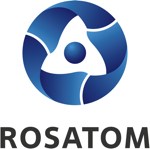 Rosatom digital press office  
https://atommedia.online/en/ Announcement13.03.24